Trumpas aprašymas:Kauno miesto gatvių važiuojamosios dalies horizontaliojo ženklinimo darbų pirkimasPirkimo paskelbimo data:2017-01-06 17:00:00BVPŽ kodaiKelių dangos žymėjimo darbai 45233221-4Pirkimo rūšis:DarbaiPirkimo planas: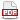 Peržiūrėti pirkimo planą...Susiję skelbimai: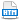 Skelbimas apie supaprastintą pirkimą (2017-01-06)Vieši dokumentai:http://cvpp.lt/index.php?option=com_vpt&theme=new&task=view&tender_id=322030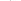 Perkančioji organizacija:Kauno miesto savivaldybės administracija
Laisvės al. 96
44251
Kaunas Pirkimų profilis 
 Planuojami pirkimai 
 Vykdomi pirkimai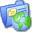 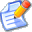 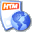 